Guía de trabajo autónomo (plantilla)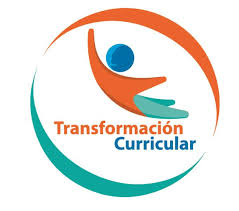 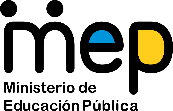 El trabajo autónomo es la capacidad de realizar tareas por nosotros mismos, sin necesidad de que nuestros/as docentes estén presentes. 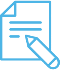 Me preparo para hacer la guía Pautas que debo verificar antes de iniciar mi trabajo.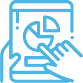 Voy a recordar lo aprendido y/ o aprender. 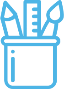  Pongo en práctica lo aprendidoImágenes tomadas de: 1. Yis ma i shö. Cartilla ilustrada cabécar2. Programa cooperativo M.EP. – ICER. de Educación General Básica Abierta.Matriz de autorregulación y evaluación.Centro Educativo: Educador/a: Nivel: Segundo añoAsignatura: Lengua cabécar – Grande de Térraba.Materiales o recursos que voy a necesitar Materiales generales como cuaderno, borrador, y lápiz, Condiciones que debe tener el lugar donde voy a trabajar Trabaje en un lugar claro, amplio y sobre una superficie plana. Puede ser el piso, una mesa o una banca.Tiempo en que se espera que realice la guía.Dos horas.Indicaciones Repaso los términos de miembros de familia, (repaso lo aprendido).Identifico la palabra (wá) para formar el plural de los sustantivos referido a personas. Actividades para retomar o introducir el nuevo conocimiento.Consulto o comento con mi familia que está en casa, el uso del “wá” para la formación del plural.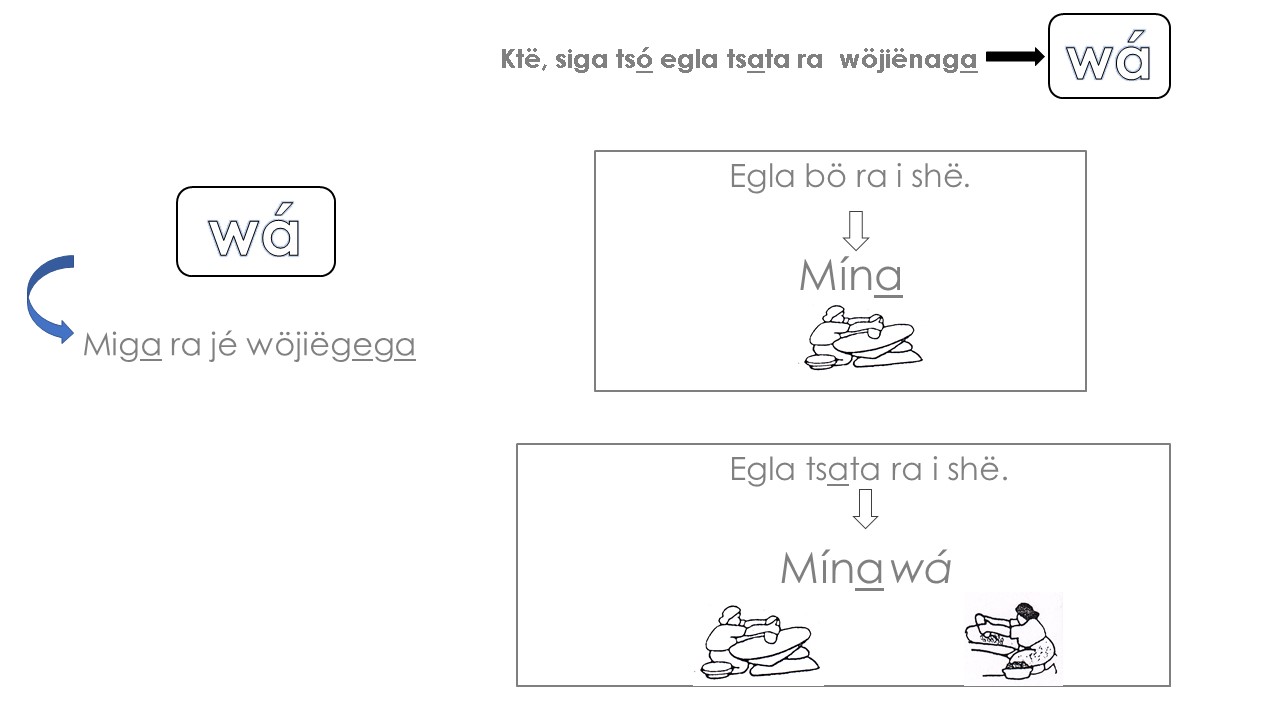 Con ayuda de mis familiares que están en casa analizo el ejemplo de la formación del plural.Ejemplo de formación del pluralIndicaciones                   Yís te sertsö chagöglö ki “wá” wöjiëga.Pronuncio el miembro de familia que indica el dibujo y escribo el plural en la imagen que representa el plural respectivo.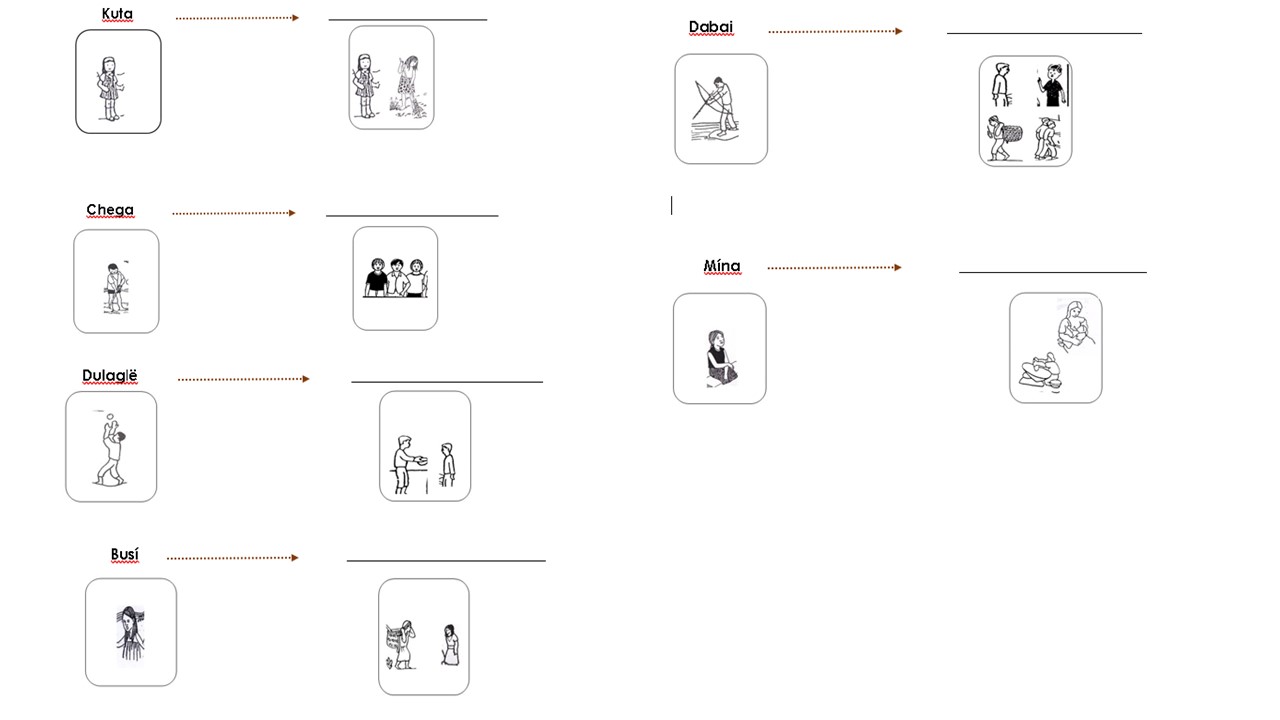 Observo, leo y analizo la siguiente lectura para comprender el uso del plural de sustantivos referidos a personas.Escribo una “X” en el cuadrito, si está el plural de un sustantivo referido a personas.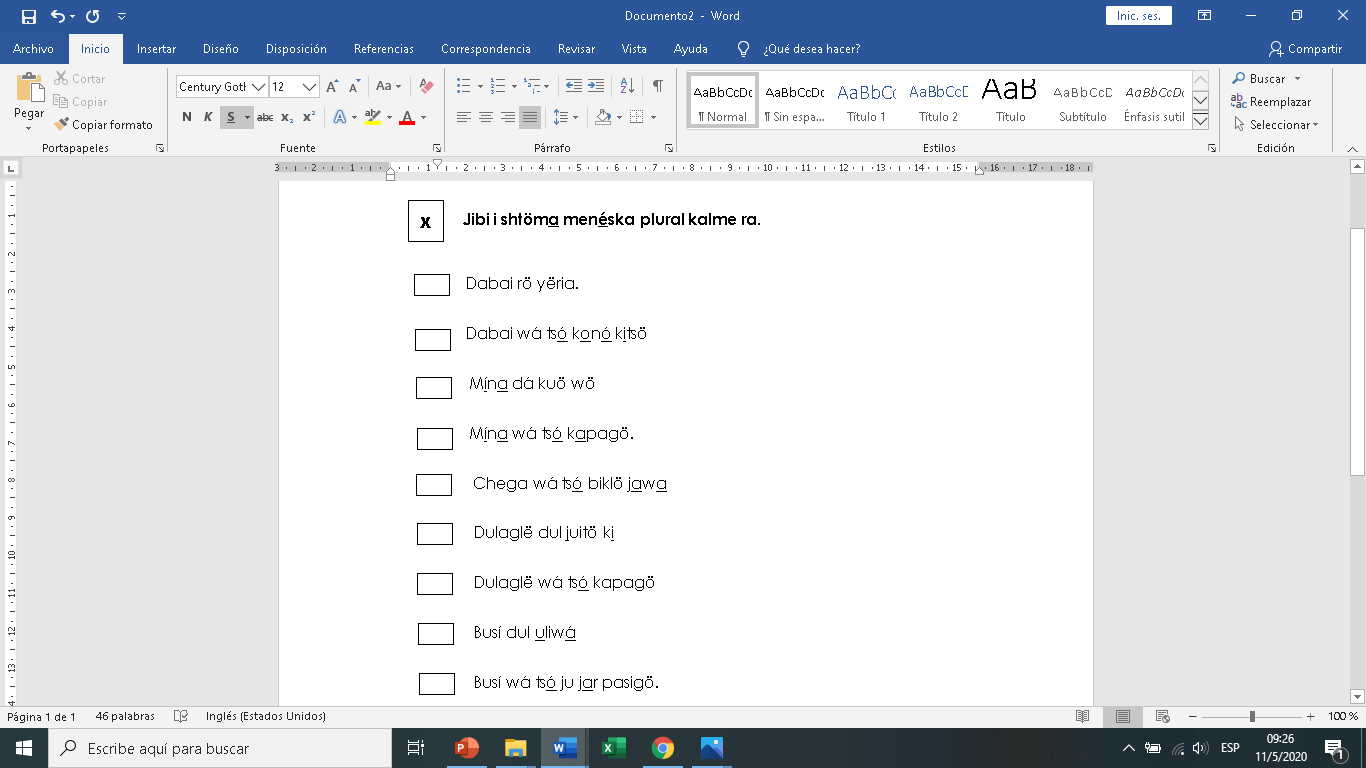 Indicaciones o preguntas o matrices para auto regularse y evaluarse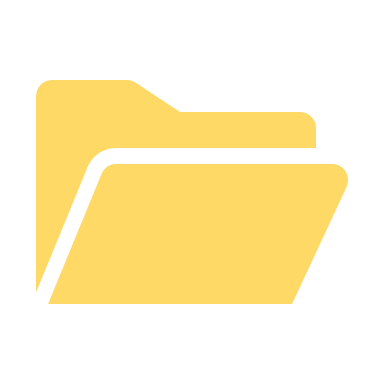 Consulto las indicaciones de las tareas solicitadas.Recalco las palabras que no conozco y consulto su significado.Me devolví a alguna indicación en caso de no haber comprendido qué hacer. Reviso si realicé todo lo solicitado o me faltó hacer alguna actividadPara reflexionar ¿Qué sabía antes sobre la formación del plural referido a personas y qué sé ahora?¿Qué puedo mejorar de mi trabajo?¿Cómo le puedo explicar a otra persona lo que aprendí sobre la formación del plural referido a personas?“Autoevalúo mi nivel de desempeño”Al terminar por completo el trabajo, autoevalúo el nivel de desempeño alcanzado. “Autoevalúo mi nivel de desempeño”Al terminar por completo el trabajo, autoevalúo el nivel de desempeño alcanzado. “Autoevalúo mi nivel de desempeño”Al terminar por completo el trabajo, autoevalúo el nivel de desempeño alcanzado. “Autoevalúo mi nivel de desempeño”Al terminar por completo el trabajo, autoevalúo el nivel de desempeño alcanzado. Escribo una equis (X) en el nivelEscribo una equis (X) en el nivelEscribo una equis (X) en el nivelEscribo una equis (X) en el nivelIndicador del aprendizaje esperadoNiveles de desempeñoNiveles de desempeñoNiveles de desempeñoIndicador del aprendizaje esperadoInicialIntermedioAvanzadoSersö chagöglö juñer bil i tso mi.Egla bö ra.Egla tsata ra.Yis wa i juñena ktë “wá” rö jiröni wayina. Yis te ktë “wá” wöjiëgega bil sersö mei tsó mí. Yís te siga wapagëgé ra ktë “wá” wöjiëgega mené i kianá bi.Sersö chagöglö juñer bil i tso mi.Egla bö ra.Egla tsata ra.Con el trabajo autónomo voy a aprender a aprender Con el trabajo autónomo voy a aprender a aprender Reviso las acciones realizadas durante la construcción del trabajo.Marco una X encima de cada símbolo al responder las siguientes preguntas Reviso las acciones realizadas durante la construcción del trabajo.Marco una X encima de cada símbolo al responder las siguientes preguntas ¿Escuché o revisé las indicaciones con detenimiento?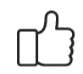 ¿Resalté las palabras que no conocía?¿Consulté con un familiar el significado de las palabras que no conocía?¿Me devolví a preguntar las indicaciones cuando no comprendí qué hacer?Con el trabajo autónomo voy a aprender a aprenderCon el trabajo autónomo voy a aprender a aprenderValoro lo realizado al terminar por completo el trabajo.Marca una X encima de cada símbolo al responder las siguientes preguntasValoro lo realizado al terminar por completo el trabajo.Marca una X encima de cada símbolo al responder las siguientes preguntas¿Estudié mi trabajo para saber si es comprensible lo escrito o realizado?¿Revisé mi trabajo para asegurarme si todo lo solicitado fue realizado?¿Me siento satisfecho con el trabajo que realicé?Explico ¿Cuál fue el parte favorito del trabajo?¿Qué puedo mejorar, la próxima vez que realice la guía de trabajo autónomo?Explico ¿Cuál fue el parte favorito del trabajo?¿Qué puedo mejorar, la próxima vez que realice la guía de trabajo autónomo?